      ______________________________________________________________         (полное наименование юридического лица, ИНН, ОГРН, адрес)                                        Утверждена приказом (распоряжением)                                      _____________________________________                                      (наименование должности руководителя)                                             от "___"________ ____ г. N ___                                             ______________________________                                               (подпись)      (Ф.И.О.)                                                                       М.П.                          Маркетинговая политика                            1. Общие положения    1.1. Маркетинговая политика - комплекс решений о взаимодействии ценовойполитики __________________________________________________ (в дальнейшем -              (наименование юридического лица)Компания),  с   методами прямого  и/или   косвенного  стимулирования  сбытатоваров (работ, услуг) Компании и является документом, в котором излагаетсяи обосновывается    порядок определения   цены   реализации   в зависимостиот значимых  для  компании факторов (партии  продажи, общего объема продаж,сроков  и порядка оплаты, значимости личности покупателя на соответствующемсегменте рынка).Документ является основным документом при осуществлении сбытовой деятельности компании и позволяет обосновать применяемые цены для целей налогообложения.Маркетинговая политика является частью общей политики бизнеса Компании и включает в себя совокупность взглядов и устремлений компании в отношении ее экономической деятельности и фиксирует основные принципы поведения по отношению к участникам рынка: партнерам, конкурентам, потребителям, дистрибьюторам.Целью маркетинговой политики считается определение правил, устанавливающих основные рамки экономической деятельности в отношении персонала, товаров (работ, услуг), мест продаж, продвижения товаров.Маркетинговая политика применяется в целях формирования полной и достоверной информации о порядке учета для целей налогообложения хозяйственных операций, осуществленных Компанией в течение отчетного (налогового) периода, а также обеспечения информацией внутренних и внешних пользователей для контроля за правильностью исчисления, полнотой и своевременностью исчисления и уплаты налогов в бюджет <1>.1.2. Принципы маркетинговой политики:- исследования рынка и производственно-сбытовых возможностей Компании;- сегментация (выявление Компанией наиболее приемлемого для себя сегмента рынка (однородную группу потребителей), в отношении которой и будет проводить исследование рынка и продвижение товара);- гибкое реагирование производства и сбыта в зависимости от меняющихся требований рынка, эластичности спроса и предложения;- совершенствование и обновление товара (работ, услуг), разработку новых технологий, внедрение новых методов работы с потребителями, выходы на новые рынки, обновление рекламы, новые каналы товародвижения, новые методы сбыта;- планирование и построение производственно-сбытовых программ, основанных на рыночных исследованиях и конъюнктурных прогнозах.1.3. Основы маркетинговой политики:- ориентация на потребителя;- экономическая обоснованность и документальное подтверждение;- логичность и единство правил для всех коммерческих партнеров, исключение недобросовестного поведения менеджеров по продажам при предоставлении премий или скидок;- постоянное изучение состояния и динамики рынка;- адаптация к условиям рынка с учетом требований и возможностей конечных потребителей;- активное формирование рынка в необходимых для Компании направлениях.Управление поведением Компании на основе принципов маркетинга должно обеспечивать работу в динамичном, непрерывном (кольцевом) режиме, обеспечивающем гибкость и адаптивность Компании к турбулентным изменениям рыночной среды.1.4. Главными элементами маркетинговой политики являются:- товарная политика;- ценовая политика;- сбытовая политика;- политика продвижения.2. Товарная политика2.1. Товарная политика определяет спектр действий товаропроизводителя или торгового посредника на основе наличия у него четко сформулированной политики действий на рынке. Призвана обеспечить ассортимент товара (работ, услуг), конкурентоспособность товара (работ, услуг), оптимальные товарные ниши (сегменты), разработку и осуществление стратегии упаковки, маркировки, обслуживания товаров.2.2. Направления товарной политики: сегментация рынков, усиление на них своего присутствия за счет увеличения объемов продаж, сегментация потребителей, максимальное удовлетворение их потребностей, формирование потребительских предпочтений, ассортиментная политика, марочная стратегия.2.3. Основные задачи товарной политики следующие:- поиск свободных ниш для выпускаемых компанией товаров (с помощью маркетинговых исследований);- организация предпродажного обслуживания клиентов;- формирование и своевременная корректировка ассортимента товаров;- обеспечение их конкурентоспособности;- разработка и усовершенствование упаковки;- организация послепродажного сервиса.Маркетинговая концепция товара (работ, услуг) сводится к комплексу значимых для потребителя свойств (функциональные, эстетические характеристики, социальная и личностная значимость, престиж), который покупатель оценивает и готов приобрести по определенной цене и в определенном количестве.3. Ценовая политика3.1. Ценовая политика определяет конкурентоспособность товара, конечная цель которой - определить ценовую стратегию, конкретную цену, которая обеспечит максимальную прибыль при минимальных затратах производства в соответствии с целями ценообразования.Основной функцией ценовой политики является осуществление стратегического управления, в том числе определение ценовой политики, стратегии производства и реализации товаров (работ, услуг), объема продаж, ассортимента товаров (работ, услуг), их потребительских свойств, а также осуществление оперативного управления.3.2. При формировании оптимального соотношения цена - качество товаров (работ, услуг) учитываются:- экономически оправданные и документально подтвержденные затраты (ст. 252 Налогового кодекса Российской Федерации);- доходы компании (ст. 248 Налогового кодекса Российской Федерации);- метод прямого и/или косвенного стимулирования сбыта.Принимая решения в вопросах ценообразования, маркетологи устанавливают на товар наиболее благоприятную цену, способствующую повышению прибыльности компании, с учетом требований ст. 40 Налогового кодекса Российской Федерации и требований настоящей Политики.4. Сбытовая политикаСбытовая политика строится на основе упорядоченного анализа потребностей и запросов, восприятий и предпочтений, свойственных потребителям продукции Компании.Сбытовая политика должна быть ориентирована на достижение таких показателей эффективности функционирования организации, как:- получение прибыли в текущем периоде, а также гарантии ее получения в будущем;- максимальное удовлетворение спроса потребителей;- долговременная рыночная устойчивость организации и конкурентоспособность ее продукции;- положительная репутация на рынке и признание со стороны общественности.5. Политика продвижения5.1. Политика продвижения - это комплекс мероприятий, направленных на повышение эффективности продаж через коммуникативное воздействие на персонал, партнеров и потребителей. Политика продвижения преследует двоякую цель: активацию потребительского спроса и поддержание благоприятного отношения к компании. При этом продвижение выполняет в маркетинге целый ряд важнейших функций: создание привлекательного образа Компании: престиж, новации, невысокие цены; доведение информации о продукции, включая ее характеристики, до конечных потребителей; сохранение актуальности товара (услуги); мотивирование всех участников, находящихся в цепочке сбыта товара; трансформация привычного восприятия продукции; распространение сведений о благонадежности Компании.5.2. Система маркетинговых коммуникаций, которая направлена на решение задач постоянного формирования спроса на новую продукцию и стимулирование сбыта (продаж) уже освоенной производством товарной массы, включает в себя следующие мероприятия:5.2.1. Вручение в рекламных целях подарков-сюрпризов  (стоимостью менее 100 руб.) покупателям при условии приобретения _________________ товаров <2>.5.2.2. Снижение цены на ______ процентов за ______ дней до истечения (приближения даты истечения) сроков годности или реализации товаров.5.2.3. Снижение цены на ______ процентов на ______ дней в ходе реализации опытных моделей и образцов товаров в целях ознакомления с ними потребителей.    5.2.4. Снижение цены на ______ процентов при условии __________________________________________________________________________________________.(иные цели, для достижения которых планируется предоставлять скидки)    5.2.5. Снижение цены на ___________ процентов  на  товары,  продаваемые__________________________________________________________________________.                         (сегмент товарного рынка)    5.2.6. Снижение цены на ______ процентов на __________________________.                                                  (конкретный вид товара,                                                    в т.ч. без аналогов)    5.2.7. Снижение  цены  на _________ процентов  на  товары,  продаваемые__________________________________________________________________________.                               (каналы сбыта)5.2.8. Изменение (снижение или увеличение) цены на ______ процентов в зависимости от минимальных и максимальных цен конкурентов, контролирующих наибольшую долю рынка товаров продукции аналогичного качества на сегменте рынка. Подтверждается отчетами о маркетинговых исследованиях.5.2.9. Изменение (снижение или увеличение) цены на ______ процентов в зависимости от сравнительных характеристик продукции поставщика и конкурентов. Подтверждается отчетами о маркетинговых исследованиях и технических экспертизах.5.2.10. Изменение (снижение или увеличение) цены в зависимости от статуса покупателей:Дистрибьюторы: на ______ процентов при объеме покупок __________.Дилеры: на ______ процентов при объеме покупок __________.Оптовые покупатели: на ______ процентов при объеме покупок __________.Розничный оператор: на ______ процентов при объеме покупок __________.Независимый магазин: на ______ процентов при объеме покупок __________._____ <3> (иные) потребители: на ____ процентов при объеме покупок ____.    5.2.11. Снижение цены на ____ процентов на ____ дней на товары,продаваемые на ___________________________________________________________.                         (новые товарные рынки (их сегменты))5.2.12. Снижение цены на ______ процентов в случае снижения доходов компании (ст. 248 Налогового кодекса Российской Федерации) ниже ______ тыс. рублей по итогам месяца (квартала).5.2.13. Снижение цены на ______ процентов в случае снижения чистой прибыли компании ниже ______ тыс. рублей по итогам месяца (квартала).5.2.14. Снижение цены на ______ процентов в случае увеличения дебиторской задолженности компании выше ______ тыс. рублей по итогам месяца (квартала).5.2.15. Снижение цены на ______ процентов в случае продажи товаров на условиях предоплаты.5.2.16. Снижение цены на ______ процентов в случае увеличения товарных запасов компании более ______ (объем) или ________ тыс. рублей по итогам месяца (квартала).5.2.17. Выплата премий ______________________________________ по итогам                               (категория покупателей или сотрудников)квартала (полугодия, года) в случае реализации товара на сумму более ______тысяч рублей.6. Организационные меры6.1. Маркетинговая политика является обязательной для всех сотрудников Компании.6.2. В целях развития Маркетинговой политики могут быть приняты локальные нормативные акты.--------------------------------Информация для сведения:<1> С учетом требований ст. 40 Налогового кодекса Российской Федерации.<2> Операция по передаче в рекламных целях товаров, расходы на приобретение единицы которых не превышают 100 руб., НДС не облагается (пп. 25 п. 3 ст. 149 Налогового кодекса Российской Федерации), "входной" НДС к вычету не принимается (пп. 1 п. 2 ст. 170 Налогового кодекса Российской Федерации). Расходы на приобретение данных товаров учитываются в целях налогообложения прибыли в составе прочих расходов, связанных с производством и реализацией (п. 4 ст. 264 Налогового кодекса Российской Федерации).<3> Возможные варианты:- скидка за мерчандайзинг, стимулирующая оптимальную для поставщика выкладку товара на полках магазина;- скидка за объем прошлой покупки;- скидка, предоставляемая покупателю при следующей покупке;- вынужденная скидка на продукцию с истекающим сроком реализации или дефектом упаковки;- специальная льготная скидка для покупателей, с которыми поддерживаются длительные торговые отношения;- серия скидок (несколько скидок, предоставленных по одному и тому же товару или при одной и той же операции купли-продажи), например один и тот же покупатель может получить сезонную скидку, скидку за покупку в большом объеме и скидку за оплату наличными.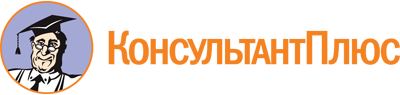 Форма: Маркетинговая политика организации
(Подготовлен для системы КонсультантПлюс, 2021)Документ предоставлен КонсультантПлюс

www.consultant.ru

Дата сохранения: 01.07.2021
 Актуально на 26.01.2021